Un diagramme: Cherche et Trouveun oiseau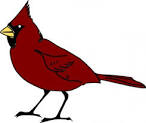 un oiseauun arbre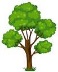 un gland 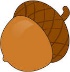 une feuille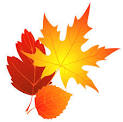 une branche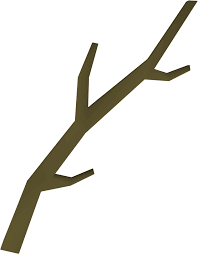 une fleur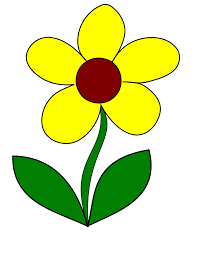 une pomme de pin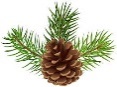 un insecte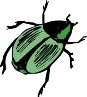 des nuages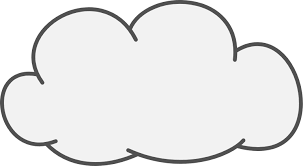 un écureuil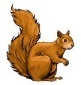 